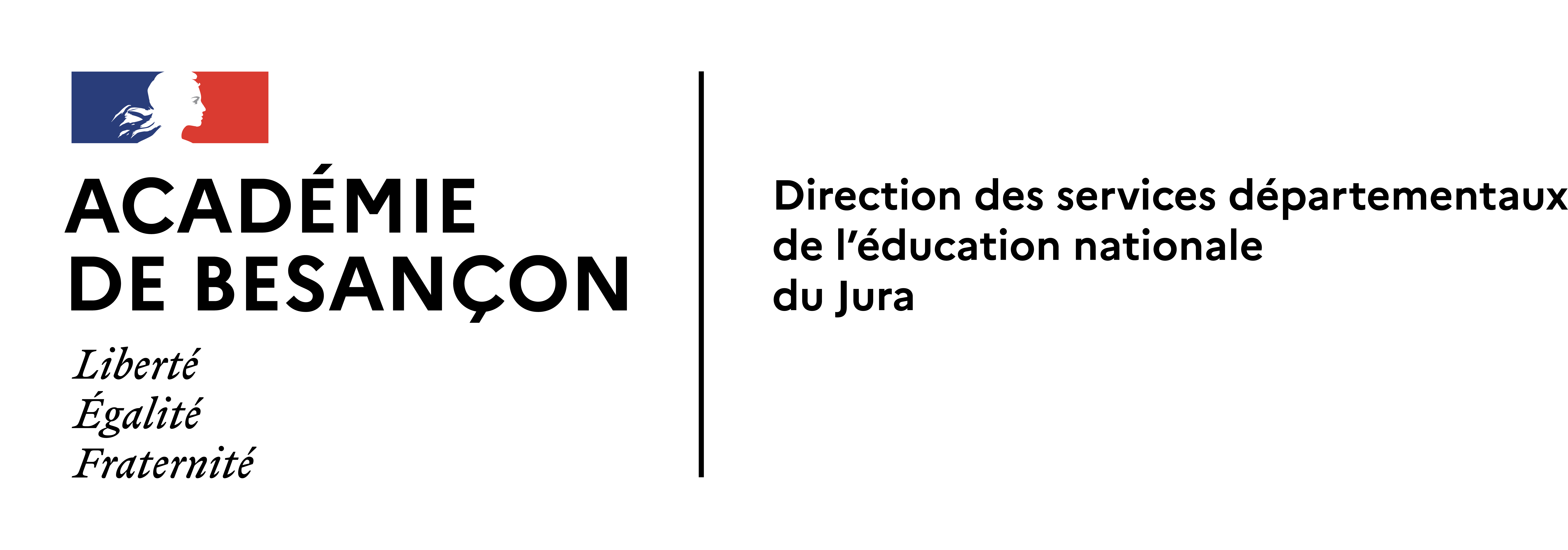                                                         		 Annexe de la convention de partenariat : Liste des intervenants agréés dans le cadre des activités concernées
	     (Actualisation annuelle et/ou à chaque changement de personnel)Liste des titulaires de cartes professionnelles (réputés agréés)Liste des fonctionnaires agissant dans l’exercice des missions prévues par leur statut particulier (réputés agréés) ETAPS, professeurs d’EPS, professeur de sportListe des agents non titulaires et des fonctionnaires agissant avec autorisation de leur employeur en dehors   de leurs missions prévues par leur statut particulier (demande d’agrément obligatoire si pas de carte professionnelle)Listes des bénévoles mis à disposition par la structure partenaire, ne répondant à aucun des cas évoqués supra (demande d’agrément obligatoire)Le                            , à                                                              signature du responsable           et cachet de la structureNomPrénomDate de naissanceActivités concernéesN° de carte professionnelleNomPrénomDate de naissanceStatut particulierActivités concernéesNomPrénomDate de naissanceLieu de naissanceStatut particulierActivités concernéesNomPrénomDate de naissanceLieu de naissanceActivités concernées